Makalenin Adı:Sırasıyla Yazar(lar): İletişim Kurulacak Yazarın;Adı ve Soyadı:T.C. Kimlik Numarası:Cep Telefonu:E-Posta Adresi:Adresi:2)3)4)5)6)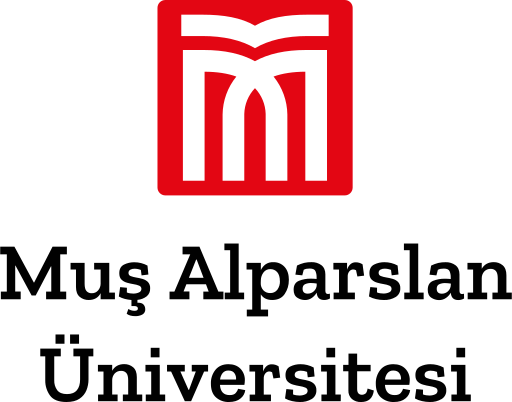 